					             April 27, 2023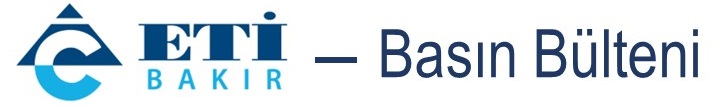 Eti Bakır’s “environmental inspectors” on the job!Focusing on people and a sustainable future in production, Eti Bakır provides environmental awareness training to youth under the “Environmental Inspectors” project. The company partnered with 45 schools in Mazıdağı, Mardin, briefing 1,500 students about the environment and sustainability. Eti Bakır, a group company of Cengiz Holding, one of Türkiye’s largest industrial enterprises, continues its contributions not only to the sector and the national economy but also to raising children’s and youth’s environmental awareness for a sustainable future, for which the company has launched a training project called “Environmental Inspectors” aimed at raising awareness for the environment. Within the scope of the project, Eti Bakır provided training to 1,500 students at 45 schools in Mazıdağı, where the Metal Recovery and Integrated Fertilizer Plant is based. Training topics included environmental sensitivity, energy efficiency, recycling, and waste management. The company also launched a “Waste Battery Recycling” campaign as part of the project. ‘OUR SUSTAINABILITY VISION IS NOT LIMITED TO PRODUCTION’Emre Kayışoğlu, General Manager of Eti Bakır Mazıdağı Metal Recovery and Integrated Fertilizer Plant, explained that their plant recovered cobalt, nickel, zinc, and copper from pyrite concentrate in Mardin, constituting one of the best examples of circular economy, and said, “Our sustainability vision is not limited to production alone. We not only produce environmentally friendly products with the world’s most advanced technology available in our sector, but we aim to raise awareness among the youth to whom we entrust our future for a better world.” Reminding that Eti Bakır continues to work on the recovery of rare elements and minerals from black mass (waste battery powder) as well as pyrite concentrate, Kayışoğlu continued as follows: “The cobalt we recover from residual product in Mardin and bring back into the economy accounts for 2 percent of global cobalt production. Cobalt is one of the most strategic raw materials of today’s global economy as it is used in dozens of different fields from technology to defense, from automotive to power plants. What’s in our focus right now is metal recovery from black mass. By involving young people in the sustainability process, we want them to understand the importance of the circular economy that will mark our future. Against this background, we see Environmental Inspectors not only as a social responsibility project but a good example of the partnership between industry and formal education...” WE ALSO GAVE EARTHQUAKE TRAININGGiving details about the project, Kayışoğlu stated that trainings will continue in the coming years and added: “Under the project, in addition to environmental training, we also launched a waste battery recycling campaign supported by the Portable Battery Manufacturers Association (TAPDER). So far, we collected over 25 kilograms of waste batteries with waste battery bins. In addition, we also gave earthquake training through our Occupational Health and Safety staff. We selected 225 Environmental Inspectors from among the students, who will be responsible for the post-training functioning of their classrooms. We will invite these inspectors to our environmental activities from time to time and give them further training by showing them how everything works in practice.”  